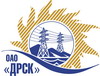 Открытое акционерное общество«Дальневосточная распределительная сетевая  компания»ПРОТОКОЛ ПЕРЕТОРЖКИПРЕДМЕТ ЗАКУПКИ: «Асбестотехнические изделия, резинотехнические изделия, электроизоляционные материалы» для нужд филиалов ОАО «ДРСК» «Амурские электрические сети», «Приморские электрические сети», «Хабаровские электрические сети», «Южно-Якутские электрические сети». Основание для проведения закупки: ГКПЗ 2014 г. закупка № 17 раздел 1.2.  на основании указания ОАО «ДРСК» от  30.10.2013 г. № 138Планируемая стоимость закупки: 1 110 800,00  руб. без учета НДC.ПРИСУТСТВОВАЛИ: два члена постоянно действующей Закупочной комиссии 2-го уровня. ВОПРОСЫ ЗАСЕДАНИЯ ЗАКУПОЧНОЙ КОМИССИИ:В адрес Организатора закупки поступили три заявки на участие в  процедуре переторжки.Вскрытие конвертов было осуществлено в электронном сейфе Организатора закупки на Торговой площадке Системы www.b2b-energo.ru автоматически.Дата и время начала процедуры вскрытия конвертов с заявками на участие в закупке: 16:00 часов благовещенского времени 29.11.2013 г Место проведения процедуры вскрытия конвертов с заявками на участие в закупке: Торговая площадка Системы www.b2b-energo.ruРЕШИЛИ:Утвердить протокол переторжкиОтветственный секретарь Закупочной комиссии 2 уровня  ОАО «ДРСК»                       		     О.А. МоторинаТехнический секретарь Закупочной комиссии 2 уровня  ОАО «ДРСК»                           	   Т.А. Игнатова            № 18/МР-Пг. Благовещенск29.11. 2013 г.№п/пНаименование Участника закупки и его адресОбщая цена заявки до переторжки, руб. без НДСОбщая цена заявки после переторжки, руб. без НДСООО ГК "СТК" (660125, Россия, Красноярский край, г. Красноярск, ул. 9 Мая, д. 40)760 000,00740 000,71ООО "ЭЛЕКТРОЦЕНТР" (654027, Россия, Кемеровская область, г. Новокузнецк, ул. Куйбышева, д. 18)763 375,23758 924,70ООО ТД "ЭИМ" (117303, г. Москва, ул. Одесская, д. 22, корп. 2/102)759 327,78746 606,09